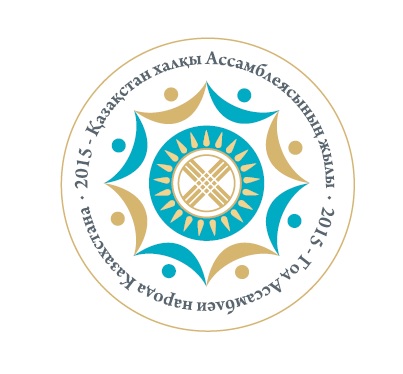 АКЦИЯ«БОЛЬШАЯ СТРАНА – БОЛЬШАЯ СЕМЬЯ!»плановые мероприятия регионов в период с 25августа по 5 сентября 2015 годаСОДЕРЖАНИЕПЕРЕЧЕНЬПЛАНИРУЕМЫХ РЕГИОНАЛЬНЫХ МЕРОПРИЯТИЙАкмолинская областьАктюбинская областьАлматинская областьАтырауская областьВосточно-Казахстанская областьЖамбыльская областьЗападно-Казахстанская областьКарагандинская областьКостанайская областьКызылординская областьМангистауская областьПавлодарская областьСеверо-Казахстанская областьЮжно-Казахстанская областьгород Астанагород АлматыАкмолинская область3 стр.Актюбинская область3 стр.Алматинская область4 стр.Атырауская область4 – 6 стр.Восточно-Казахстанская область6 стр.Жамбыльская область6 – 7 стр.Западно-Казахстанская область7 – 8 стр.Карагандинская область8 – 9 стр.Костанайская область10 стр.Кызылординская область10 стр.Мангистауская область10 – 11 стр.Павлодарская область11 – 12 стр.Северо-Казахстанская область12 стр.Южно-Казахстанская область12 стр.г. Астана13 стр.г. Алматы13 – 14 стр.№Наименование мероприятия/делаПериод реализацииПримечаниеТоржественное собрание, посвященное Дню Конституции РК28 августа Праздничные мероприятия, посвященные Дню Конституции РК29 - 30 августа День знаний1 сентября №Наименование мероприятия/делаПериод реализацииПримечаниеСессия САНК.26 - 28 августа2.Круглый стол «100 қадам – ұлт жоспары «Үлкен ел-үлкен отбасы»».27 августа3.Заседание Совета общественного согласия района по обсуждению Плана нации «100 конкретных шагов по реализации пяти институциональных реформ».28 августа4.Участие  в  Гала концерте Международного Фестиваля «Шекарасыз ән».29 августа5.Участие делегатов Актюбинской области в Республиканском форуме Патриотов «Мәңгілік ЕЛ – Болашағы Бір Ұлт».август6.ҚР Конституциясының 20-жылдығына арналған «Достығым - мақтанышым» атты мерекелік концерт.29 августа7.ҚР Конституциясының 20-жылдығына арналған «Достығым - мақтанышым» атты мерекелік іс-шара.30 августа 8.День знаний «Большая страна – большая семья»(Во всех воскресных школах ЭКО).1 сентября9.Выездной летний лагерь этнокультурных объединений «Большая страна – большая семья».4 сентября№Наименование мероприятия/делаПериод реализацииПримечание1.Организация и проведения  форума «Тәуелсіз елдің тарихы: қазақтың  игі дәстүрлері» с приглашением делегаций из разных  областей с юртами, оформленных национальными традициямимай - июнь2.Организация Дней  Ассамблеи области с выездами в другие регионы страныиюль - август3.Организация и проведение  форума «Атажұртты аңсау. Қазақстанға ыстық ықыласпен» и дравгуст4.Организация  ежегодного фестиваля «Ортақ шаңырақ аясында», пропагандирующего общечеловеческие ценности, дружбу, согласие, традиционные семейные ценности различных этносовсентябрь5.Организация и проведения   фестиваля  приграничного сотрудничества  «Достықта жоқ шекара» на территории соседних государств.сентябрь6.Проведение молодежного форума «Бірлік. Единство. KZ» в областном центре с приглашением молодежи стран Евразийского экономического союза,  дальнего и ближнего зарубежьясентябрь7.Гранты для активистов и лидеров молодежного крыла этнокультурных объединений АНК для поступления в ВУЗы (бакалавриат) и на базе высшего (магистратура).в течении года8.Реализация  проектов этнокультурных объединений в эстафете «АНК – 20 добрых дел» как составляющая акции «Большая страна – большая семья».в течении года9.Создание  этноаула в г. Талдыкорган и  в регионах области, привлекательных для развития этнотуризма (Кольсайские озера, Чарынский каньон, Коринское ущелье и др.);до конца 2016 г.№Наименование мероприятия/делаПериод реализацииПримечание1.Круглый стол: «Этнокультурные объединения как медиаторы в сфере межэтнических отношений»25 августа2.Благотворительный коцерт25 августа3.Круглый стол: «Роль Ассамблеи народа Казахстана в реализации 4 направлений плана нации – 100 конкретных шагов «Современное государство для всех». «Идетичность и единство»25 августа4.Семинар: «100 конкретных шагов «современное государство для всех». «Идентичность и единство»26 августа5.Областная научно-практическая конференция "Конституция - ключ к развитию страны ".27 августа 6.Открытие филиала «Безграничные таланты» для детей с ограниченными возможностями в районном центре Махамбет.28 августа7.Акция «Путь в школу»25 - 30 августа8.Акция «Большая страна – Большая семья»29 августа 9.Церемония вручения удостоверений личности гражданам, достигшим 16 летнего возраста.30 августа10.20 лет Конституции30 августа11.Район МахамбетИнтеллектуальная игра «Умные слова» среди других национальностей под названием «Мы одна команда»  25 августа12.Район ИсатайКонкурс «Народные танцы», посвященный 20 летию Ассамблеи26 августа13.Район ИсатайТоржественное собрание народа «Давайте уважать Конституцию», посвященная дню Конституции Республики Казахстан (30 августа)28 августа14.Район ЖылыойПосвященный дню конституции семинар «Верховенства закона -  Ключ к развитию демократического общества ".27 августа15.Район ҚызылқоғаПраздничное событие «Мы одна целая страна».25 августа16.Район МақатСобрание на тему «Моя страна  Казахстан».26 августа17.Район МақатКруглый стол на тему «Большая страна – Большая семья».27 августа18.Район МақатПраздничное собрание, посвящннное дню Конституции.28 августа19.Познавательный урок на тему «Большая страна – Большая семья»1 сентября20.Проведение классного часа на тему «Мәңгілік ел:  бір ел, бір тағдыр»2 сентября21.«Следуя по стопам Великого Шелкового Пути» историческое путешествие по Сарайчик3 сентября№Наименование мероприятия/делаПериод реализацииПримечание1.«В гостях у Абая» мероприятие посвященная 170 летиюА.Кунанбаева25 август2.Республиканскийкэмпинговый этно-фестиваль «Жемчужина Алтая»26 август3.Региональный дебатный турнир среди молодежи, посвященный Году Ассамблеи народа Казахстана, в рамках реализаций национального проекта «Нұрлы болашақ»27 август4.Круглый стол, посвященный 20-летию Конституции Республики Казахстан, в целях укрепление гражданской идентичности29 август5.Шествие ЭКО, посвященный 20-летию Конституции Республики Казахстан30 август6.Мероприятия посвященная дню знаний коллектива «Ажарым»1 сентябрь7.«Самый лучший этнодом» конкурс на лучшую презентацию и оформление домов этносов3 - 4 сентября№Наименование мероприятия/делаПериод реализацииПримечание1.«Біз спорттық отбасымыз» атты байқауКонкурс «Мы спортивная семья».28 августа2.Благотворительная акция для детей с ограниченными возможностями «Сувениры для детей».28 августа3.Благотворительная акция для воспитанников детского дома Сарымодаев «Сувениры для детей».28 августа4.Городской конкурс патриотической песни Туған жерім – тұғырым!».28 августа             5.Посвященная 20 летию дня Конституции семейная спортивная эстафета «Папа, мама и я».29 августа6.Фестиваль этно-культурных центров (викторина, интелектуальные игры, дарение подарков) «Мәңгілік ел – болашағы біртұтас ел».30 августа7.Парад молодых пар в рамках проекта «Большая страна - большая семья».30 августа№Наименование мероприятия/делаПериод реализацииПримечание1.Областной  семинар-тренинг с участием молодых семей на тему: «Моя семья – моя опора».20 июня2.Диалоговая площадка  «Нация единого будущего».23 июня3.День народа Грузии.26 июня4.Празднование татарского народного праздника «Сабантуй».июнь5.Международный турнир по воллейболу среди девушек «Евразия».2 - 6 июля6.«День немецкой культуры»  в рамках празднованиягода Ассамблеи народа Казахстана.25 августа7.«День Армянской культуры» в рамках празднованиягода Ассамблеи народа Казахстана.август8.Флешмоб на тему «Ел бірлігі – ел теңдігі» с участием молодежи района.август9.Организация украинского народного праздника «Сорочинская ярмарка».август10.Районный тур ІV республиканского фестиваля по народным видам спорта,  посвещенный году Ассамблеи народа Казахстана.август11.Участие в международном фестивале «Песня без границ», приуроченный году Ассамблеи народа Казахстана.август12.Организация республиканской научно-практической конференции  среди молодежи «Мы – будущее страны».ІІІ квартал13.Проведение и организация международного фестиваля «Песня без границ» с приграничными районами Российской Федерации, посвещенный году Ассамблеии народа Казахстана.август14.Озвучивание книги «Наш выбор - единство».август15.Цикл чтения в слух  «Казахстан – страна дружбы».август - сентябрь16.Вечер встреч с культурными центрами «Одна страна- Одна судьба»«Татарское» этнокультурное обществоУкраинское культурно-образовательное общество «Еднання» Культурный центр «Грамада» август - октябрь17.Организация концерта в доме для пристарелых в честь 550 летия образования Казахского ханства. август18.Круглый стол на тему: «Мәңгілік ел: общие ценности- созидательный труд, мир и согласие».сентябрь19.Районный женский форум «Үлкен ел-Үлкен отбасы».10 сентября20.Конкурс «Толағай» среди молодых семей, посвещенный  дню семьи.11 сентября21.Районный форум «Мы молодая семья .12 сентября№Наименование мероприятия/делаПериод реализацииПримечание1.Провести общенациональную акцию - торжественную церемонию вручения удостоверений личности, паспортов гражданам, которым в День Конституции Республики
Казахстан исполняется 16 летавгуст2.Провести научно-практические конференции, заседания круглых столов, публичные лекции по вопросам конституционного и государственно-правового развития Казахстана, прав человека1 – 2 сентября 3.Организовать в торжественной обстановке, с использованием государственной символики, церемонии принятие присяги государственными служащими, впервые поступившими на государственную службуавгуст4.Провести спортивные мероприятия, посвящённые Дню Конституцииавгуст5.Провести фестиваль к 20-летию Конституции Республики Казахстан «Основной закон нашей жизни!»август 6.Провести конкурс  цветов «Мир, который я создаю»август 7.Провести спортивные соревнования, посвященные 20 летию Конституции Республики Казахстан                            (стритбол, волейбол и пионербол среди дворовых команд)30 – 31 августа8.Провести интерактивный урок: «Закон мира, единства и согласия» 27 августа9.Провести встречу-диалог: «Главный закон  нашей жизни»   28 августа 10.Провести конкурс на знание Основного Закона страны: «Конституция-ерікті елдің құқы»26 августа 11.Провести круглый стол «Основному Закону Казахстана – 20 лет»26 августа 12.Провести городской фестиваль: «Мы - карагандинцы»30 августа 13.Провести форум: «Ата Заңым-айбыным!»30 августа 14.Провести праздничный концерт: «Казахстан – гарант мира, залог процветания»30 августа 15.Организовать  концерт танцевальных коллективов «Ата Заңым – ардағым»  28 августа16.Провести спортивные соревнования «Мы выбираем спорт!» по следующим видам:- первенство по настольному теннису среди спортивных команд;- открытый городской турнир среди детей по футболу;- турнир по национальному виду спорта «Тоғызқұмалақ» среди молодежи и взрослого населения города;-открытое первенство города по стрельбе из лука среди юношей и девушек 29 - 31 августа17.Организовать праздничные мероприятия. В программе: танцевальная композиция «Тұғыры биік Ата Заң!»;церемония вручения номинации ветеранам государственной службы, руководителям, стоявшим у истоков развития города в разные годы становления Независимого Казахстана;чествование лучших бойцов ССО, Жасыл ел;праздничная концертная программа «Конституция күнімен!»;праздничная сельскохозяйственная ярмарка «Берекелі мекенім – елім менің!»;праздничная концертная шоу-программа с феерверком «Конституция күні мерекесімен!»30 августа №Наименование мероприятия/делаПериод реализацииПримечание1.Акция единства «Ночь в Доме Дружбы» посвященная 20-летию Конституции Республики Казахстан28 - 30 августа 2.Торжественное собрание к 20-летию Конституции Республики Казахстан28 августа 3.Торжественная линейка к Дню знаний1 сентября 4.Областная спартакиада среди колледжей  сентябрь№Наименование мероприятия/делаПериод реализацииПримечание1.Конкурс для молодых художников25 августа2.Областной турнир по дебатам среди молодежи26 августа3.Мероприятие «Новая Жизнь»27 августа4.Праздник в честь 20 летия дня Конституции «Мәңгілік ел - Қазақстан».28 августа5.Субботник «Чистое отечество»29 августа6.Дни Культуры Республики Татарстан в Кызылординской области30 августа7.Дни Культуры Республики Татарстан в Кызылординской области (Праздничное открытие мероприятия)31 августа8.Дни Культуры Республики Татарстан в Кызылординской области1 сентября9.Дни культуры Республики Татарстан в Кызылординской области2 сентября 10.Фестиваль кукол3 сентября11.Конкурс детского рисунка «Воображение»4 сентября12.Фестиваль мороженного «Летние капли»5 сентября№Наименование мероприятия/делаПериод реализацииПримечание1.Провести ярмарку овощно-бахчевых культур по низким ценам для населения города с участием Киргизского ЭКО "АЛА-ТОО".в течении августа 2.Провести пляжные спортивные игры-конкурсы «Я, ты, он, она - вместе дружная семья» совместно с молодежью ЭКО, Управлением физической культуры и спорта и Управлением по вопросам молодежной политики.11 августа 3.Провести выездную встречу по разъяснению Плана нации «100 шагов по реализации пяти институционных реформ Н.Назарбаева» с жителями и аксакалами района.14 августа 4.Реализовать 4 программу областного культурно-просветительского проекта «Мың бала» Игровая площадка «Веселые ребята»: национальные и спортивные игры, конкурсы и викторины, совмещенные с отдыхом.август5.Провести выездную встречу по разъяснению Плана нации «100 шагов по реализации пяти институционных реформ Н.Назарбаева» с жителями и аксакалами района.21 августа 6.Провести широкомасштабную акцию «Менің Ата заңым» на набержной города Актау, посвященный 20-летию Конституции Республики КазахстанРаздача населению разъяснительных буклетов «План нации «100 шагов по реализации пяти институционных реформ Н.Назарбаева»30 августа 7.В рамках Года АНК провести уроки мира и согласия «Маңғыстау – татулық пен бірліктің отаны» во всех учебных заведениях области (130 школ, 2 ВУЗа, 8 колледжей):- будут разработаны единые лекции в виде брошюр;- будет снят 15 минутный видеоролик, где отражается деятельность АНК. 01 сентября 8.Провести выездную встречу по разъяснению Плана нации «100 шагов по реализации пяти институционных реформ Н.Назарбаева» с жителями и аксакалами района04 сентября 9.В рамках реализации областного культурно-просветительского проекта «Мың бала» провести семинар-тренинг с участием преподавателей казахского языка. сентябрь10.Во всех школах города Актау организовать воскресные школы.сентябрь№Наименование мероприятия/делаПериод реализацииПримечание1.Творческая встреча молодежных театров города Павлодара, города Астаны, г. Neustadt, Германия25 августа2.В рамках летнего фестиваля «Живем в семье единой» день греческой культуры29 августа 3.Круглый стол «Большая страна – большая семья»29 августа 4.День белорусской культуры в рамках празднования 15-летия образования белорусского ЭКО29 августа5.Закрытие летнего фестиваля «Живем в семье единой»30 августа.6.«Жан жылуы» - в поддержку малообеспеченных семей; Благотворительная акция Ассамблеи народа Казахстана4 сентября№Наименование мероприятия/делаПериод реализацииПримечание1.Областной фестиваль «Салт-Дәстүр»30 августа 2.«Жан жылуы», благотворительная акция для детей - инвалидов с поражением опорно-двигательного аппарата1 сентября №Наименование мероприятия/делаПериод реализацииПримечание1.Форум «Бірлігіміз жарасқан».25 августа 2.Фестиваль «Песня без границ» посвященная 20-летию Ассамблеи народа Казахстана.август 3. Фестиваль «Менің Қазақстаным». 1 сентября 4. Спартакиада среди этнокультурных объединений, посвященная 20 летию Ассамблеи народа Казахстана.сентябрь 5. Фотоконкурс «Туған жер».сентябрь 6. Конкурс «Шаңырақ шаттығы» в рамках фестиваля «Отбасы – өмір аясы».сентябрь 7. Праздник «День языка, культуры и традиций чечено-ингушского этноса».5 сентября 8. Конкурс «Тіл – татулық тірегі»  среди молодеж других национальностей по развитию государственного языка.сентябрь 9. Патриотический конкурс «Дебют» среди молодых режиссеров. сентябрь №Наименование мероприятия/делаПериод реализацииПримечание1.Обеспечение участия этнокультурных объединений в праздновании Дня Конституции (по отдельному плану). Заседание «круглого стола» на тему «Декларация о суверенитете – новая модель развития Казахстана», посвященное 20-летию Конституции Республики Казахстан26 августа2.Концерт – акция « Синий платочек»27 - 28 августа3.Участие этнокультурных объединений в концертной программе для гостей и жителей столицы: Филиал Республиканского славянского движения «Лад»; ОО «Дунганский культурный центр»; «Ногайский культурный центр»; Этнокультурное объединение корейцев г. Астаны29 августа4.Участие этнокультурных объединений в концертной программе для гостей и жителей столицы: Этнокультурное объединение корейцев г. Астаны; «Дунганский культурный центр»; «Армянское общество «Ван»; ОО «Кыргызстан-Астана»30 августа№Наименование мероприятия/делаПериод реализацииПримечание1.Организация и проведение «Школы юного лидера» для молодежи ЭКО г. Алматы.август2.Организация и проведение интеллект-шоу «Наш Казахстан» с участием молодежного крыла ЭКО г. Алматы.август3.Проведение фотовыставки,посвященной 20-летию Конституции РК в Центральном музее РК в рамках проекта «Большая страна-большая семья»август4.Мероприятие, посвященное 20-летию Конституции Республики Казахстан с  участием представителей ЭКО г. Алматы.август5.Проведение мероприятия с участием Совета матерей при АНК г. Алматы в рамках «Дня семьи»  и в рамках благотворительной акции «Дорога в школу».сентябрь6.Организация Городского конкурса традиционной музыки «Күміс көмей - жез тандай».сентябрь7.Проведение книжной выставки «Тарихты ұлықтаған ел ұтылмайды» в ЦБС г. Алматы.сентябрь8.Участие в проведении мероприятий в районах города с этнокультурными объединениями, НПО в рамках «Дорожной карты мира и согласия, посвященных 20-летию АНК и 20-летию Конституции Казахстана».в течение года